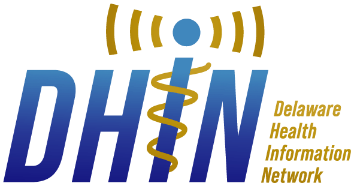 DHIN Services and Pricing Sheet DHIN FactsThe Delaware Health Information Network (DHIN) is a not-for-profit instrumentality of the State of Delaware with the statutory purpose to develop and operate a state-wide health information network integrating clinical, financial, and patient satisfaction data sources to inform decisions (16 Del Code § 10303).  Expected benefits are improved communication within the healthcare community, improved efficiency and elimination of redundant testing, monitoring of population health and community health status, reduction in healthcare costs, and serving as the trusted source of information for consumers and purchasers as well as providers of care.  DHIN is governed by a public-private board which includes individuals with various business, technology and healthcare industry skills committed to managing the Corporation in an efficient, effective and competitive manner.  16 Del. C. § 10302.  DHIN is the state sanctioned provider of HIE services, and is the only public HIE in the state of Delaware.DHIN’s pricing and business model emphasize system usage and benefit.  DHIN’s diversified service lines are offered in both varied bundled packages to different Customer types to individual offerings which meet the specific needs of DHIN’s Customer base. This document defines each service and provides use cases which illustrate the benefit of each service.  Prices for each service are also provided. This document begins with the service bundles which are offered to DHIN’s Data Senders, Payers, and Practices and then lists those services which are offered on an individual basis.  Current DHIN Services and Capabilities:DHIN Data Sender Service BundleElectronic Clinical Results DeliveryDHIN facilitates the electronic transmission of clinical data from data sending organizations, such as hospitals, commercial laboratories and imaging centers to the ordering health care provider.  Data senders include all of Delaware’s acute care hospitals, three border hospitals in Maryland, all commercial laboratories and approximately 95% of imaging centers serving Delaware, as well as the Delaware Public Health laboratory.  DHIN supports the receipt and delivery of laboratory and pathology results, radiology reports, a range of transcribed reports (such as hospital discharge summaries, history and physical examination reports, operative reports and various others), and ADT files (electronic hospital “face sheets”).  Almost all health care professionals in Delaware who place clinical orders receive their results through DHIN.  DHIN receives approximately 1.2 million unique results and makes approximately 1.5 million deliveries to practices each month.DHIN-to-EHR IntegrationsAs a special instance of Electronic Clinical Results Delivery, DHIN can interface to any electronic health record (EHR) capable of connecting via a web-service interface using Health Level Seven (HL7) standard language. The advantage of such an integration over other forms of results delivery is that the end user requires no special effort or actions to receive their results – they are delivered automatically into the EHR and accessible in the normal workflow of the user.  Once DHIN certifies that a single interface to DHIN pulls all data types from all data senders and these results are stored and displayed correctly in that EHR, the vendor is free to market it as a DHIN-certified results delivery interface and sell it to all their clients who are DHIN members.   There are currently certified results delivery interfaces from DHIN to 30 EHRs, representing 80% of EHR users in the state.Single Sign-On (SSO)A user experience pain point for providers has been the necessity to authenticate into multiple systems while in the same user interface.  DHIN partners with EHR vendors to solve this problem by allowing seamless access into the DHIN Community Health Record, using the authentication credentials of the EHR system.  Care Summary ExchangeProviders and practices using certified EHR technology (CEHRT) are able to send to DHIN a summary of care using the C-CDA standard following each ambulatory visit.  DHIN makes these available for viewing within the CHR as an additional data type, and provides reports to the sending practices on the number of views of this data for purposes of Meaningful Use reporting.  DHIN will also shortly be making these summaries available to patients who enroll in the state-wide PHR/patient portal and provide Meaningful Use reporting to the sending practices on a range of consumer engagement objectives.    DHIN is currently exploring the feasibility of using these care summaries as the source for clinical quality reporting on behalf of the sending organizations. At this time, approximately 13% of Delaware ambulatory providers have subscribed to this service.Clinical GatewayFor organizations which already have analytics tools and just need the data, DHIN is able to match incoming data from all sources against a watch list of patients provided by a subscribing organization and route a copy of the data to that organization, thus permitting them to apply their own tools for analysis.  Large health systems can utilize this valuable data in support of their population health initiatives.  Community Health RecordAll clinical data from all data sending organizations is aggregated into a composite longitudinal record for each patient.  This record can be queried by properly privileged users for both previously unknown patients and unknown data about a known patient.  This aggregated view of the patient across geography, time and care settings is core to DHIN’s value proposition.  The Community Health Record contains health data on nearly all Delawareans, as well as patients from all 50 states.  In addition to information from Delaware facilities on Delaware patients, DHIN also receives information on Delaware patients from providers/facilities in other states.		Out-of-State Connections:DHIN and the Maryland state HIE, Chesapeake Regional Information System for Our Patients (CRISP) exchange ADTs based on the state of residence of the patient.  CRISP also provides the infrastructure for HIEs for Washington, DC and West Virginia, which enables DHIN to receive ADT data on Delawareans who receive care in any of these markets.DHIN also exchanges information with NJSHINE, the HIE covering the southern counties of New Jersey, for similar exchange of ADTs based on state of residence of the patient.Event Notification SystemDHIN uses the ADT data coming from Delaware, Pennsylvania, New Jersey, Maryland, West Virginia, and District of Columbia hospitals, emergency departments, and participating walk-in clinics to match against a watch list of patients for whom a subscriber wishes to receive notifications. Notifications can be delivered real time or batched for delivery at intervals of the user’s choice.  Forty nine percent of Delaware residents are covered by a health plan using this service for purposes of outreach and care coordination.  API to DHIN clinical data for use by their PHRMany hospital systems and other data providers offer a Personal Health Record (PHR) for use by their patients to view information generated by the given health system.  Typically though, the patient is only able to see information created by that health system.  As a result, the patient is only able to see a limited amount of information, and if the patient wants to see more of their information, they would need create credentials and log in to another PHR system, creating frustration and dissatisfaction for the patient.  DHIN offers the ability for the hospital to create an Application Program Interface (API) which links the hospital’s system to DHIN’s data repository  and provides the ability to send patient information from all of DHIN’s 26 primary data providers and out of state ADT providers to the hospital’s PHR system so that the patient can view all of his/her information within the hospital’s PHR setting, thereby creating hospital loyalty by the patient as they can view all of their information in that hospital’s PHR system.  In addition, patient satisfaction increases as he/she no longer needs to go to multiple PHR systems to obtain their information.  PricingDHIN provides bundled pricing for all 8 of these services based on the number of unique results sent by the data sender (ORU’s) to the DHIN system and the number of unique patients or MRN’s generated by the facilited annually, billed at $2.02 per unique patient/MRN.  DHIN Payer Service BundleClinical GatewayFor organizations which already have analytics tools and just need the data, DHIN is able to match incoming data from all sources against a watch list of patients provided by a subscribing organization and route a copy of the data to that organization, thus permitting them to apply their own tools for analysis.  Health plans can use this data in support of their HEDIS reporting and population health initiatives.Community Health RecordAll clinical data from all data sending organizations is aggregated into a composite longitudinal record for each patient.  This record can be queried by properly privileged users for both previously unknown patients and unknown data about a known patient.  This aggregated view of the patient across geography, time and care settings is core to DHIN’s value proposition for payers.  The Community Health Record contains health data on nearly all Delawareans, as well as patients from all 50 states. In addition to information from Delaware facilities on Delaware patients, DHIN also receives information on Delaware patients from providers/facilities in other statesOut-of-State Connections:DHIN and the Maryland state HIE, Chesapeake Regional Information System for Our Patients (CRISP) exchange ADTs based on the state of residence of the patient.  CRISP also provides the infrastructure for HIEs for Washington, DC and West Virginia, which enables DHIN to receive ADT data on Delawareans who receive care in any of these markets.DHIN also exchanges information with NJSHINE, the HIE covering the southern counties of New Jersey, for similar exchange of ADTs based on state of residence of the patient.Event Notification System DHIN uses the ADT data coming from Delaware, Pennsylvania, New Jersey, Maryland, West Virginia, District of Columbia, hospitals, emergency departments, and participating walk-in clinics to match against a watch list of patients for whom a subscriber wishes to receive notifications. Payers can receive notifications in real time or batched for delivery at intervals of the payer’s choice.  Forty nine percent of Delaware residents are covered by a health plan using this service for purposes of outreach and care coordination.  PricingDHIN provides bundled pricing for all 3 of these services based on the number of covered members at a rate of $0.70 Per Member Per Month.    DHIN Ambulatory Provider Services and Package OptionsServicesCommunity Health Record AccessAll clinical data from all data sending organizations is aggregated into a composite longitudinal record for each patient.  This record can be queried by properly privileged users for both previously unknown patients and unknown data about a known patient.  This aggregated view of the patient across geography, time and care settings is core to DHIN’s value proposition.  The Community Health Record contains health data on nearly all Delawareans, as well as patients from all 50 states, illustrating the well-known fact that we are a mobile society, and health care knows no borders.Out-of-State Connections:DHIN and the Maryland state HIE, Chesapeake Regional Information System for Our Patients (CRISP) exchange ADTs based on the state of residence of the patient.  CRISP also provides the infrastructure for HIEs for Washington, DC and West Virginia, which enables DHIN to receive ADT data on Delawareans who receive care in any of these markets.DHIN also exchanges information with NJSHINE, the HIE covering the southern counties of New Jersey, for similar exchange of ADTs based on state of residence of the patient.Care Summary Creation and DownloadAs part of the Community Health Record, DHIN provides the ability to create a Continuity of Care document (CCD) from within the DHIN Community Health Record which includes all data from all data senders.  The user may apply filters to limit the date range or specific data types to be included in the composite CCD.  The resulting document may then be downloaded to the user’s local environment, either in a pdf format, or as structured data if their EHR has the ability to consume it as such.  Thus, even without an integration between DHIN and the user’s EHR, the capability exists to incorporate data from the Community Health Record into the user’s EHR and make it a part of their local record of care.Event Notification System DHIN uses the ADT data coming from Delaware, Southeastern Pennsylvania, New Jersey, Maryland, West Virginia, District of Columbia, and Ohio hospitals, emergency departments, and participating walk-in clinics to match against a watch list of patients for whom a subscriber wishes to receive notifications. Notifications can be delivered real time or batched for delivery at intervals of the user’s choice.  Forty nine percent of Delaware residents are covered by a health plan using this service for purposes of outreach and care coordination.  Approximately 17% of Delaware’s ambulatory health care providers have also subscribed to this service for purposes of care coordination and transitional care management.
Care Summary ExchangeProviders and practices using certified EHR technology (CEHRT) are able to send to DHIN a summary of care using the C-CDA standard following each ambulatory visit.  DHIN makes these available for viewing within the CHR as an additional data type, and provides reports to the sending practices on the number of views of this data for purposes of Meaningful Use reporting.  DHIN will also shortly be making these summaries available to patients who enroll in the state-wide PHR/patient portal and provide Meaningful Use reporting to the sending practices on a range of consumer engagement objectives.    DHIN is currently exploring the feasibility of using these care summaries as the source for clinical quality reporting on behalf of the sending organizations. At this time, approximately 13% of Delaware ambulatory providers have subscribed to this service.State-wide Patient Portal/Personal Health Record (PHR)Because DHIN receives data from many sources, it is uniquely positioned to provide patients/consumers with access to their personal health data with minimum effort.  For practices that have already implemented a patient portal, an API connection to the DHIN data repository allows data from all sources to be retrieved and presented upon patient login to the hospital or practice portal.  For those who have not yet implemented a portal, DHIN offers a co-branded implementation of the tool we are calling “Health Check Connect.”  This not only provides access to the data in the DHIN data repository, but offers additional features and functions, to include secure messaging between providers and patients, patient education resources, and interfaces to various medical devices, such as digital scales, glucometers, blood pressure measuring devices, exercise/activity trackers, and others.  The patient will have the option to select their language preference when they set up their account.  At launch, supported languages will be English, Spanish and Romanian, with plans to add others as fast as translators can be found to assist with the mapping.Package Options and Pricing*DHIN offers several services to ambulatory practices that are available in our membership subscription package, billed annually at $500 per year.  Practices are financially encouraged to send CCD information into the DHIN to make more patient information available in the Community Health Record, facilitating better transitions of care.  Practices receive a discount of $200 annually by sending in their patient CCD records to the DHIN.**Data Services Bundle for DHIN Member PracticesYour practice receives access to all of the below suite of services for a flat annual fee of $500. Whether you subscribe to all these services or just one, your fee stays the same. Included in the package:Community Health Record: On-demand access to 150M+ clinical results, patient demographics and insurance information for three million unique patientsEvent Notification Service: Real-time ER and inpatient encounter alert system covering 100+ hospitals across the Mid-AtlanticClinical Results Delivery: Receive orders from 30+ participating hospitals, labs and radiology firms via secure clinical inbox, auto-fax, and 30+ integrated EMRs*Patient Portal or Direct Feed to Your Portal: Choose a one-stop-shop portal with results and care summaries for patient access or make DHIN's personal health record your portalCare Summaries: Seamlessly make your care summaries available to other clinicians and patients through an automated send of care summaries to DHIN***Pricing is for organizations that have signed off with DHIN. Practices that receive results from DHIN and have not signed off with DHIN as the preferred method for results delivery pay a $400 annual surcharge fee in addition to the $500 annual subscription fee.**Accounts will be credited $200 once the care summary feed is certified by DHIN. Unless otherwise specified, all other costs associated with establishing and certifying the feed of care summaries to DHIN (e.g. EMR vendor fees) are the responsibility of the practice.   Some services may require coordination and support with other suppliers (e.g. your EMR vendor) which may require additional time and resources to enable.  The practice or health system activating the requested service is responsible for all additional costs applied by other suppliers.  Additional Services Offered Individually In addition to aforementioned services, DHIN offers the following services to its Customer base.Medication History This is a value-added subscription service which allows a user of the CHR to retrieve 12 months of prescription fill history (provided by a number of national sources, to include SureScripts, health plan pharmacy benefits managers, and others) upon demand.  For those who do not choose to subscribe to the full service, there is a URL link embedded in the DHIN web portal that takes the user to the Delaware Prescription Monitoring database, where they can at minimum (and for no charge) view the controlled substance fill history for the patient.Price - $330 per year per provider.DHIN Electronic Public Health ReportingDHIN connects to the state’s public health electronic lab reporting system for real-time delivery of reportable diseases. Through the emergency department (ED) admission transactions, DHIN receives the relevant lab report for the patient’s visit and routes it to the patient’s provider, as well as to the Delaware Electronic Reporting and Surveillance System (DERSS) in real-time standardized format.  By state regulation, all Delaware hospitals must send this data through DHIN to Public Health, using the most current technology standards.Price – Charged out on a project basis, subject to annual review based on DHIN’s support and project management over the course of a given year.   DHIN Electronic Syndromic Surveillance ReportingDHIN connects to the state’s public health bio-surveillance system for real-time delivery of emergency chief complaint data. Through the emergency department (ED) admission transactions, DHIN receives the relevant chief complaint for the patient’s visit and routes it to the patient’s provider, as well as to the Delaware Electronic Reporting and Surveillance System (DERSS) in real-time standardized format.  By state regulation, all Delaware hospitals must send this data through DHIN to Public Health, using the most current technology standards.Price – Charged out on a project basis, subject to annual review based on DHIN’s support and project management over the course of a given year.   DHIN Immunization Registry and QueryDHIN provides a web-service that enables both electronic reporting to and query of the state immunization registry, DelVax.  Automating the submission of this data electronically through a web service interface improves reporting timeliness and accuracy and results in a more up-to-date record of each patient’s immunization status.  Currently, this service is used by 100% of Delaware hospitals, 77% of Delaware pharmacies, and 32% of ambulatory practices, with many more in various stages of testing or onboarding.Price – Charged out on a project basis, subject to annual review based on DHIN’s support and project management over the course of a given year.   DHIN Newborn Screen Electronic ReportingNewborn screening consists of early hearing detection and a set of lab tests for early detection of harmful metabolic and congenital conditions.  DHIN has worked with Public Health and the state’s hospitals and birthing centers to enable the electronic reporting of early hearing detection testing through DHIN to Public Health.  DHIN is currently working with Public Health to automate combining the results of the hearing detection and metabolic screening into a composite newborn screening report that can be delivered by DHIN to the birth hospital and the provider who will be caring for the baby.Price – Charged out on a project basis, subject to annual review based on DHIN’s support and project management over the course of a given year.   Consulting ServicesDHIN has provided consulting services to the state of Hawaii in standing up their HIE, and has provided varying levels of consulting support to other states on specific topics.Price – Charged out on a per engagement basis.Direct Secure Messaging –This service enables secure, encrypted point-to-point exchange of information between individual entities or organizations which have established a trust relationship, using the ONC-adopted standard for such communication.  Many but not all providers receive this service directly from their EHR vendor, but DHIN offers the option for users to subscribe to this service through us if they do not already have access to it from other sources.  We have a few subscribers among organizations not yet using an EHR, to include paper-based practices and provider types not eligible for the CMS EHR Incentive Program (primarily behavioral health and long term and post-acute care organizations.  Adoption of this service is low.Price – TBDDHIN Clinical Trial SourcingThe Clinical Trial Sourcing service facilitates and enables the connection of clinical trial researchers with patients, their specimens and their data that best support and align with the goals of an IRB approved clinical research study.  In this service, DHIN acts as an intermediary between a research and clinical trial broker (e.g. iSpecimen, Elligo, Trialogics, etc.) and practices with patients who are a good fit for active research projects.  As the intermediary in this process, DHIN works with its member practices that are identified as strong candidates for existing and potential research projects, which are identified based on the nature of the care they provide and the type of the patients that they treat.  DHIN engages with relevant practices, executes the agreed upon governing documents, and as we receive the patient authorization documents that direct DHIN to share the patient’s data with the researchers conducting the study, DHIN shares historical and on-going results on behalf of the participating patients.  Using secure data transfer technology and best practices, data is transferred to the research organization or their qualified designee.  This service allows DHIN to support the cause of advancing medical research, while supporting practices and their goal of providing better care for their patients.  The service also supports patients who wish to help advance treatments for their condition(s).   Pricing is determined on a case-by-case basis as DHIN shares revenue generated by research organizations in support of this service.

Price- TBDSpecimen Location for Research – This service enables DHIN to connect researchers looking for biological specimens (blood, serum, tissue, etc.) meeting specified parameters with laboratories holding specimens meeting those parameters.  With patient consent, once biologic specimens have been used for the intended clinical purpose, the residuals which remain and would otherwise be discarded can be made available to researchers under IRB-approved research protocols.  Price – 75% of Specimen reimbursements are credited to the given hospital’s Results Delivery payment.Analytics/Reporting Service DHIN has recently launched an analytics and reporting service, used primarily by ACOs who seek to understand the activity of their patients outside their own network.  Because DHIN receives data from all hospitals, labs, and nearly all imaging centers as well as a small but growing number of ambulatory practices and urgent call centers/walk-in clinics, DHIN is uniquely positioned to provide this service.Price – Customized on a per engagement basis.Clinical GatewayFor organizations which have analytics tools and just need the data, DHIN is able to match incoming data from all sources against a watch list of patients provided by a subscribing organization and route a copy of the data to that organization, thus permitting them to apply their own tools for analysis.  Users of this service include large health systems in support of their population health initiatives, and health plans in support of their HEDIS reporting.Price – Customized on a per customer basis.Medical Orders for End-of-Life CareThe Delaware General Assembly has enacted legislation to establish a common form and accompanying policies and procedures to incorporate patient end-of-life care preferences into a concise set of medical orders (DMOST) which must be honored across the state in all care settings.  DHIN is authorized to establish a registry for these orders.  We are currently working with the DMOST working group to develop and implement this registry.Fraud DetectionDHIN’s “Health Check Alert” service allows subscribing patients receive a text message alert whenever new data is received by DHIN about them, or whenever a user accesses their information in the Community Health Record.  Similar to the processes used by credit card companies for fraud alerts, the patient then sends a simple reply indicating whether they do or do not recognize the activity as legitimate.  Additional benefits to the patient include the knowledge of who is accessing their health data, and awareness of when test results are available, both to the ordering provider and to the patient directly through a patient portal/PHR.  Health plans are also target customers as receiving notifications from their patients about an incorrect transaction allows them to pursue any potentially fraudulent activity before the claim is paid.Price – TBDDHIN Functionality Currently Under Development:Health Care Claims Database (HCCD)The Delaware General Assembly passed legislation in 2016 authorizing DHIN to stand up a Health Claims Database.  Reporting to this database will be required for Medicaid and state employee health plans, qualified health plans on the Marketplace, and federal sources such as Medicare.  Other health plans may report data on a voluntary basis.  Broad use cases contemplated include support for population health initiatives, provider risk sharing, and consumer shopping.  DHIN has recently completed a successful proof of concept and began receiving data in May of 2018.DHIN Functionality – Future PlansMental Health/Behavioral Health Data ExchangeExchange of mental health data requires more than the usual privacy and security tools.  DHIN currently is able to support the granular patient consent that is necessary to restrict viewing of behavioral health data to specific individuals the patient has consented to have such access.  Few behavioral health organizations in Delaware currently use electronic health records, but as this number grows, there will be value in including such data in the Community Health Record. New data types and data sourcesThe social value of the Community Health Record as well as the value of the DHIN data repository is greatest if all the data are “in” and all the healthcare community is using it. The value can be augmented with the addition of:Ambulatory data – DHIN expects to continue a focus on the goal of widespread CCD contributions from the ambulatory setting.  Currently, approximately 13% of DE providers contribute such data.  Claims data – many elements of a claim are useful proxies for clinical information, such as procedure and diagnosis codes, as well as a complete listing of providers seen and medications filled.  DHIN has a data use agreement with the dominant carrier in our market, but we have not yet implemented the data feeds for the use of incorporating this data for clinical use.Medical device data – EKGs and other devices with output which is graphic or pictorial rather than primarily text or number based, as well as home glucometers and scales would provide very valuable additions to the Community Health Record and enhance care across the care continuum.Data from the long term and post-acute care (LTPAC) organizations – These data sources are very important to support the analytics needs of ACOs and providers considering entering into risk-bearing contracts.  A small but growing number of LTPAC organizations use electronic health records, but a solid business case to entice them to participate in the information exchange ecosystem has been elusive.  DHIN will continue efforts to engage this important group.Care GapsBased on accepted clinical guidelines and using all data from all sources contained in the DHIN repository, DHIN would provide notification of possible gaps in care to enable proactive case management and care coordination.  Risk StratificationIdentify high risk patients for special care coordination.  This is a necessary activity under some of the newer delivery and payment models, such as Patient Centered Medical Home.  The cost of providing this service could be reduced if a single tool and set of risk stratification algorithms is used across the state.Clinical Quality Measure ReportingPractices may be reporting under multiple programs, such as Meaningful Use, MIPS, and to one or more health plans.  DHIN could be the clearing house such that the practice submits all measures once to DHIN, and DHIN reports out to the various end points.  DHIN aspires to become a Qualified Clinical Data Registry for this purpose. Discontinued ServicesCommon Provider ScorecardUnder one of the initiatives of the State Innovation Model (SIM) grant received by Delaware, the major carriers and health plans have agreed on a common set of clinical quality measures, utilization metrics and cost metrics and they report this data to DHIN quarterly.  DHIN then publishes a Common Provider Scorecard which enables subscribing providers to see their performance on these measures across their entire practice and also stratified by payer and health plan.PACS Image Sharing St Francis Hospital, Mid-Del Imaging, and Nanticoke Hospital have implemented an image sharing service through DHIN.  URL links are added to the radiology reports sent into the DHIN Community Health Record.  These links interface with the source imaging system or an offline cache of recent images, giving providers the capability to view images from the DHIN CHR portal, and even compare with previous studies. The three currently participating data senders account for 11% of all imaging results sent into the Community Health Record, and span the three counties of the state.  Price - $.20 per study stored by DHIN.